JUNAID KHAN 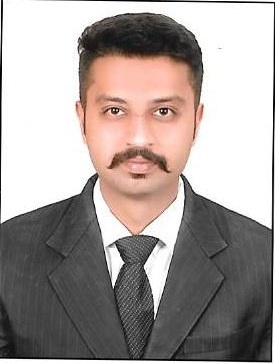 49, Roshan Nagar Saweena Sec 12 Udaipur (Rajasthan)- 313001IndiaContact No: 9929590044/8118836185 (M.)Passport No.R1817728	Email ID: raheljunaidkhan@gmail.com CAREER OBJECTIVE:To join a reputed company, which provides a healthy environment, for young achievers like me to show case my talents and expertise. I am innovative, open to suggestions, responsible, reliable and dedicated.COMMUNICATION:Good communication skill gained from working on team projects during my course of duty and while Working has involved different roles which have developed negotiation and persuasion skill  TOTAL EXPERIENCE5 Years (Front Office Department)PROFESSIONAL QUALIFICATION:Completed 3 year Degree (B.Sc.) In Hotel Management form Institute of Hotel Management, catering and tourism, Udaipur Rajasthan- 313001, India in Year 2012 to 2014.SUMMARY & QUALIFICATION Exceptional ability to communicate both verbally and written, effectively with guests.Considerable knowledge of Microsoft office skills.Remarkable ability to identify and resolve problems in a timely manner; develop alternative solutions.Great ability to manage difficult or emotional customer situations; respond promptly to customer needs; and respond to requests for service and assistance.Profound ability to delegate work assignments; provide recognition for results.EMPLOYMENT HISTORY:CURRENT EMPLOYER:Working as a Senior Front Office Supervisor for Amet Haveli (A Heritage Hotel) 30 Rooms - Since-25 July 2018 to till date.Ensures that all front desk employees are well presented (uniforms, personal hygiene etc.), and also punctualGive training to staff of IDS NEXT 6.5.V in all section-(Front office, Point of sale ,HousekeepingDealing with guests.Arranging staff scheduling.Organizing and coordinating operations to ensure maximum efficiencySupervising and evaluating staffReview arrival list for all arrivals and VIPs to check room allocations, amenities and special requests.Handle customer complaints .Ensure all records are kept properly and consistentlyReview and prepare reports for senior managementPREVIOUS EMPLOYERWorking as a Senior Front Office Supervisor for HOTEL GOGUNDA PALACE (AMRITARA GROUP),45 Rooms - since Dec2017 to 23 Junly 2018Role:Develops high quality relationships with guests throughout their stay. Handles any guest complaints or contentious issues that cannot be settled directly by team members and provides a fast solution.Oversee and supervises guest arrivals and departures with the front office Provide high level of customer service and maintain a high profile in the day to day front office operations.Ensure that personalized service is offered to each and every guest.Review arrival list for all arrivals and VIPs to check room allocations, amenities and special requests.Ensures that all front desk employees are well presented (uniforms, personal hygiene etc), and also punctualEnsure team members have current knowledge of hotel products, services, facilities, events, pricing and policies and knowledge of the local area and events.Have a good knowledge of all systems and standard operating procedures of front office.Ensures that guest documentation and information is available and up-to-date.Work with VALENCIA RESORT UDAIPUR as Hospitality Manager Work duration:         1 July 2016 to 6 Dec 17Role:Hire qualified personnel according to standardOrganise & coordinate operations to ensure maximum efficiencySupervise & evaluate staffEnsure supplies & equipment are adequate in quantity & qualityHandle customer complaints when necessary.Assist in pricing products or servicesEnsure all records are kept properly & consistently.Review & prepare reports for senior management.Worked with SHOURYAGARH RESORT & SPA, UDAIPUR, RAJASTHAN, INDIA, as front office Supervisor. Work Duration: January2014 to 30 June 2016.Role:- Supervise front office team members to ensure efficient & smooth operation.Maintains a friendly, cheerful environment all time.Courteously & accurately answer inquiries from potential guests & accepts hotel reservationUses suggestive selling techniques to sell room night, increase occupancy & revenueSupervise daily shift process ensuring all team members.Allocate rooms to expected arrivals after checking the guest preference & special request.Cross check all billing instruction are correctly updatedMake a strong interdepartmental communication always along with all other in house departments.Ensure front office logbook is always updatedCompleted Six months on job training from Nov-2013 to April 2014, with hotel SHORYAGARH, Resort & Spa, Udaipur, and Rajasthan, India- 313001Role:-Greeting guestsAnswering phone callsManaging correspondence (mails)Maintaining records & Files EDUCATIONAL QUALIFICATION:Completed senior secondary examination in year 2011.Completed secondary examination in year 2009HOBBIESCollecting Knowledge about Automobiles. Adventure bike touring.LANGUAGES KNOWN:Hindi, English, regional PERSONAL DETAIL:	Father’s Name			Mr. Ajaz Khan	Date of Birth			24th Apr, 1992	Gender 			Male 	Marital Status			MarriedName- Junaid KhanStation:-Date:- Signature_____________________________*